FEDERATION ALGERIENNE DE FOOT BALLLIGUE DE : FOOT BALL  DE LA WILAYA DE GHARDAIA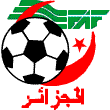 Nom :............................................................................................................................................................Prénom :……………………………………………………………………………………………………………………………………………………………Date et Lieu de naissance :………………………………………………………………………………………………………………….Adresse :……………………………………………………………………………………………………………………………………………………………Profession :…………………………………………………………………………………………………………………………………………………….Employeur :…………………………………………………………………………………………………………………………………………………….Responsabilité au sein du secteur : Public :………………………………………………………………………                                                                                     Privé :…………………………………………………………………………Niveau scolaire/Universitaire : Titres : ……………………………………………………………………………………Responsabilités exercées dans des institutions ou associations sportives (03) ans et plus .…………………………………………………        …………………………………………………        ………………………………………………………N.B :* Joindre à la présente fiche 1) un extrait de casier judiciaire n°3                                               2) un extrait de naissance ou photocopie C.N.I/.P.C                                               3) photo identité            * Cocher la correspondante                                                         SIGNATUREToute personne candidate aux fonctions de membres du bureau ou présidentde ligue doit répondre aux dispositions de l’article 46 des statuts de la L.W.FAu collège desIndépendantsArbitresPrésidents AssociationsExpertsLIGUESAu collège desIndépendantsArbitresPrésidents AssociationsExpertsLIGUESAu collège desIndépendantsArbitresPrésidents AssociationsExpertsLIGUESAu collège desIndépendantsArbitresPrésidents AssociationsExpertsLIGUESAu collège desIndépendantsArbitresPrésidents AssociationsExpertsLIGUESAu collège desIndépendantsArbitresPrésidents AssociationsExpertsLIGUES